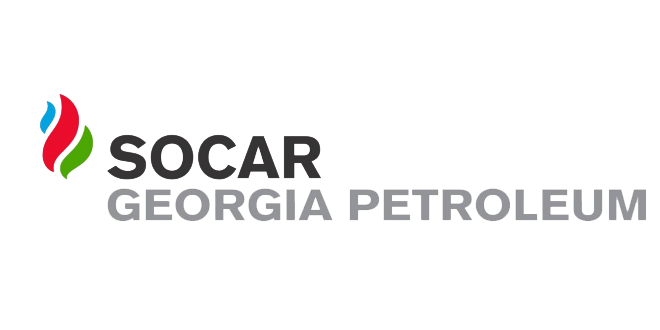 ელექტრონული ტენდერის განაცხადიiniciatori  გიორგი ლევიძეTariRi10.12.2021№1ტენდერის აღწერილობაააგს-ქერჩი   (ქერჩის ქუჩა, თბილისი)  რებრენდირების გაკეთება2კონკრეტული დავალება  ფარდულზე მოცულობითი ასოების დამზადება მონტაჟი ( 2ცალი), კომპანის სარეკლამო ლოგოების დამზდება მონტაჟი( 1 ცალი) ვეი მარტის ლოგოს დამზადება ( 1ცალი) არსებული ფასმაჩვენებლის დემონტაჟი. დემონტაჟის შემდგომ ფარდულზე დარჩენილი სიცარიელის შეფუთვა ალუმინის კომპოზითით,განათების კანტის მოწყობა. ახალი ფასმაჩვენებლის დამზადება მონტაჟი ( 4 განყოფილებიანი)3მოთხოვნები პრეტენდენტების მიმართ5 წლიანი გამოცდილება4გადახდის პირობები განიხილება პრეტენდენტის შემოთავაზება5ტენდერის ვადები 7 კალენდარული დღე6ხელშკeრულების ვადები 30 კალენდარული დღე7საგარანტიო პირობები 2 წელი გარანტია 8sakontaqto piriგიორგი ლევიძე 577 2225699სხვა